РЕШЕНИЕ                                                                                 ЧЕЧИМ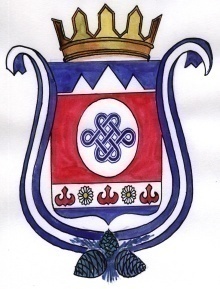 «19» ноября  2019 г                  с. Улусчерга                               № 10-1О внесении дополнений в Решение Совета депутатов МО Улусчергинское сельское поселение от 29.03.2019 г. № 2-3 «Об утверждении Положения о  бюджетном процессе в МО Улусчергинское сельское поселение»     На основании протеста прокурора Шебалинского района, а также руководствуясь Бюджетным кодексом Российской Федерации, Федеральным законом «Об общих принципах организации местного самоуправления в Российской Федерации» от 06.10.2003 г. № 131-ФЗ, Уставом МО Улусчергинского сельского поселения,  Сельский  Совет  депутатов  муниципального  образования Улусчергинское  сельское  поселениеРЕШИЛ: 1. В Решение Сельского Совета депутатов МО Улусчергинское сельское поселение от 29.03.2019 г. № 6-5 «Об утверждении Положения о  бюджетном процессе в МО Улусчергинское сельское поселение»  в  пункте 3 статьи 40 изменить текст следующего содержания:«3. Не использованные по состоянию на 1 января текущего финансового года межбюджетные трансферты, полученные из бюджета МО «Шебалинский район» в форме субсидий, субвенций и иных межбюджетных трансфертов, имеющих целевое назначение, за исключением межбюджетных трансфертов, источником финансового обеспечения которых являются бюджетные ассигнования резервного фонда Президента Российской Федерации, подлежат возврату в доход бюджета, из которого они были ранее предоставлены, в течении 15 рабочих дней текущего финансового года».Опубликовать решение согласно Уставу администрации МО Улусчергинское сельское поселение.Глава администрацииМО Улусчергинское сельское поселение                                З. В. Баженова